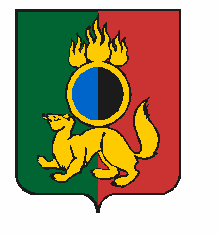 АДМИНИСТРАЦИЯ ГОРОДСКОГО ОКРУГА ПЕРВОУРАЛЬСКПОСТАНОВЛЕНИЕг. ПервоуральскО внесении изменений в постановление  Администрации городского округа Первоуральск от 01 декабря 2016 года № 2550 «Об утверждении Положенияоб оплате труда работников Первоуральского муниципального казенного учреждения «Централизованная бухгалтерия муниципальных учреждений в сфере образования»В   соответствии   с   Указом    Президента    Российской  Федерации  от 07 мая 2012 года № 597 «О мероприятиях по реализации государственной социальной политики», постановлением Главы  городского округа  Первоуральск  от  05 августа  2010  года  № 1867 «О введении новых систем оплаты труда работников муниципальных бюджетных учреждений городского округа Первоуральск», постановлением Главы городского округа Первоуральск от 17 октября 2018 года № 61 «Об увеличении (индексации) фондов оплаты труда муниципальных учреждений городского округа Первоуральск», руководствуясь Уставом городского округа Первоуральск, Администрация городского округа Первоуральск ПОСТАНОВЛЯЮ:Внести в Положение об оплате труда работников Первоуральского муниципального казенного учреждения «Централизованная бухгалтерия муниципальных учреждений в сфере образования», утверждённое постановлением   Администрации   городского    округа  Первоуральск     от    01 декабря 2016 года № 2550 следующие изменения:1) Раздел II Положения об оплате труда работников Первоуральского муниципального казенного учреждения «Централизованная бухгалтерия муниципальных учреждений в сфере образования» изложить в новой редакции (Прилагается).Настоящее постановление разместить на официальном сайте городского округа Первоуральск.Контроль за исполнением настоящего постановления возложить на заместителя Главы Администрации городского округа Первоуральск по финансово-экономической политике Ярославцеву М.Ю.Глава городского округа Первоуральск				             И.В. Кабец11.12.2018№1976